ДОКЛАД ПО ТЕМЕОсновные теории личностиОсновные дидактические единицы: индивид, личность, человек, структура личности.Краткое содержание темы. Соотношение понятий личность, индивид, человек. Психологическая структура личности. Основные подходы к изучению личности.Ученые-исследователи, внесшие научный вклад в исследование структуры личности. Асмолов А.Г., А.Н.Леонтьев (I960, 1972), Божович Л.И. и др.Вид лекции: лекция-беседа с элементами лекции-визуализации.План лекции:1.Соотношение понятий личность, индивид, человек.2. Общественная сущность личности и её основные характеристики.3.Основные теории личности Литература по теме «Понятие о личности и её структуре Основная:Аверин В.А. Психология личности: Учебное пособие. - СПб.: Изд-во Михайлова В.А., 1999Асмолов А.Г. Психология личности. – М., 1990.Божович Л.И. Личность и её формирование в детском возрасте. – М. 1968.Бодалёв А.А. Психология личности. – М., 1988.Леонтьев А.Н. Деятельность.Сознание. Личность.- М. , 1977.Дополнительная:Ананьев Б Г. Человек как предмет познания. Л. 1968.Бернс Р. Развитие Я-концепции и воспитания. – М., 1986.Братус Б.С. Аномалии личности. – М., 1988.Содержание лекцииВводная часть.На сегодняшнем лекционном занятии курса Общей психологии мы рассмотрим тему «Основные теории личности», которая входит в раздел «Психология личности. Мы поговорим о том, что подразумевается под понятием «личность», выясним, какова  структура личности, какие существуют теории личности. В лекции будут освещены также вопросы соотношения понятий личность, человек, индивид, а также общественная сущность личности.Итак, цель лекции сформировать научное представление об основных теориях  личности  на основе данных современной психологии.Задачи:1.Обзор и сравнение теоретических подходов к пониманию сущности личности.2. Теоретический анализ основных теорий личности План лекции1.Соотношение понятий личность, индивид, человек.2. Общественная сущность личности и её основные характеристики.3.Основные теории личности.II. Основная часть1.Соотношение понятий личность, индивид, человек.Вопрос к аудитории: Как вы думаете, чем отличаются понятия «Человек», «Индивид», «Личность»?Человек как вид – это представитель конкретного биологического вида, отличающегося от других животных конкретными специфическими особенностями и уровнем физического и психического развития.Индивид – человек, как целостный неповторимый представитель рода с его психофизическими особенностями, выступающими предпосылками развития личности и индивидуальности. [Бодалёв А.А. Психология личности. – М., 1988]Индивид отличается от других биологических видов следующими особенностями:Прямохождение.Наличие рук как орудия деятельности и познания.Большой объём черепа с высокоразвитым мозгом, способным отражать мир в понятиях и заключениях.Наличием сознания, самосознания и речи.Два основных признака индивида:- неделимость, целостность субъекта, т.е. структура из различных компонентов;- наличие индивидуальных свойств, отличающих индивида от себе подобных представителей (слух, вкус, чувствительность).Человек существо социальное и обладает такой характеристикой как сознание, зависящей от исторического развития. [Ананьев Б Г. Человек как предмет познания. Л. 1968] Личность – это конкретный человек, являющийся представителем определённого общества, определённой социальной группы, занимающейся определённым видом деятельности, осознающий своё отношение к окружающим и наделённым индивидуальными психологическими особенностями. [Леонтьев А.Н. Деятельность. Сознание. Личность.- М., 1977] Понятие личность уже, чем понятие человек, но личность – это вершина развития человека.Личность – человек, рассматриваемый со стороны его включённости в общественную деятельность, таким образам, можно выделить главные характеристики личности:Общественная сущность – место человека, его роль в обществе. Общественные функции. Личность – сознательный индивид, занимающий определённое место в обществе ( как актёр в спектакле) и выполняющий определённые общественные функции (зависят от собственного понимания ).Индивидуальность личности, её психология. Личность включает в себя мотивы поведения, характер, возможности и способности человека; компоненты, образующие индивидуальность человека.Итак, индивидуальность – это своеобразие психики и личности индивида, её неповторимость. Проявляется в чертах темперамента, характера, специфике интересов, качестве перцептивных процессов и интеллекта, в специфике потребностей и способностей человека.2. Общественная сущность личности и её основные характеристики.Вопрос к аудитории: « Каковы характеристики человека как личности? Человек как личность, с точки зрения психологии, характеризуется:- развивающимся самосознанием, которое является основой активности;- наличием « - образа – системы представлений человека о себе реальном, я-идеальном, я-ожидаемым (я – возможным). Эти три компонента обеспечивают единство и тождественность личности и проявляются в самооценке, чувстве самоуважения, в уровне притязаний;- направленность – система мотивов и потребностей;- способностями.Три основные характеристики личности:Активность – проявляется в стремлении субъекта выйти за собственные пределы, расширить сферу деятельности, действовать за границами требований ситуации и ролевых предписаний.Человек активно проявляет себя в двух планах:- многообразная деятельность, направленная на преобразование внешнего мира, которое проявляется в мотивах поведения, в установках и способах действий.- жизненная позиция личности, осознание этой позиции, понимание своей роли и места в жизни.Релятивность (от лат. Отношение) – личность как объект и субъект различных отношений.Личность как объект – экономические отношения, политические и социальные отношения (зависимость от кого-либо).Личность как субъект:- отношения классифицируются по направленности и здесь личность проявляется в своём отношении к материальным условиям, к людям, к самому себе.- классификация по степени осознанности и здесь выделяются глубоко осознанные отношения (убеждения, принципы и установки) и мало осознанные отношения (эмоции и чувства).3. Индивидуальность – неповторимое сочетание психологических особенностей характера, интеллекта, волевых качеств, способностей.Вывод: личность – это конкретный человек во всём многообразии его социальных и психологических особенностей, субъект общественной деятельности и объект общественных отношений.3.Основные теории личности.Школьникам предлагается ознакомиться со схемой.Подходы к изучению личности в зарубежной психологииСоциогенетический:               Биогенетический          Психогенетический:- Теория социализации;                                                - психодинамическая - Теория ролей.                                                                ориентация;- Теория научения.	- когнитивистская                                                   	ориентация;                                 	- персонологическая                              	ориентация.В зарубежной психологии распространены различные подходы к изучению Личности:1. Биогенетический подход ставит в основу развития Личности биологические созревания организма. Особенно ярко биологизм выступает в трактовке Личности Фрейдом. КЛАСИЧЕСКИЙ ПСИХОАНАЛИЗ ФРЕЙДА.Согласно его учению все поведение Личности обусловлено биологическими влечениями, инстинктами и в первую очередь сексуальными влечениями (об этом говорил и Адлер: развитие Личности ребенка осуществляется через его идентификацию с родителями. Это делает его социализированным и нравственным). У развивающегося ребенка постоянный конфликт между бессознательными влечениями и социально усваиваемыми нормами. Поэтому развивающаяся Личность потенциально патологична: невротична и закомплексована. Структура Личности по Фрейду имеет следующие уровни (компоненты):ОНО – бессознательная часть психики, "бурлящий котел" биологических, инстинктивных влечений: агрессивных и сексуальных; Я – сознание. На Я воздействуют три силы: "ОНО", "Сверх-Я" и общество предъявляет свои требования человеку. "Я" старается установить гармонию; "Сверх-Я" – совесть, служит носителем моральных стандартов. Для спасения от конфликта между "ОНО" и "Сверх-Я" "Я" применяет средства психологической защиты: проекция, рационализация, вытеснение и т.д.АНАЛИТИЧЕСКАЯ ТЕОРИЯ ЮНГАЛичность в целом, или психика, как называет ее Юнг, состоит из нескольких дифференцированных, но взаимосвязанных систем. Наиболее важные: Я, личное бессознательное и его комплексы, коллективное бессознательное и его архетипы, маска, анима и анимус, тень. Кроме этих взаимосвязанных систем, существуют установки – интроверсия и экстраверсия, и функции – мышление, чувство, ощущение и интуиция. Наконец, существует самость – центр всей личности. Понятие коллективного или надличного бессознательного – одна из наиболее оригинальных и спорных примет теории личности Юнга. Это – наиболее сильная и влиятельная психическая система, и в патологических случаях она перекрывает Я и личное бессознательное. (Jung, 1936,1943,1945). Коллективное бессознательное – хранилище скрытых воспоминаний, унаследованных от предков; это наследуемое прошлое включает не только расовую историю людей как особого биологического вида, но и опыт дочеловеческих и животных предков. Коллективное бессознательное наследие эволюционного развития человека, наследие, возникающее на основе повторяющихся переживаний многих поколений. Оно почти полностью отделено от личного в жизни индивида и, по-видимому, универсально. Юнг объясняет универсальность коллективного бессознательного сходством структуры мозга у всех рас.Структурные компоненты коллективного бессознательного называются по-разному: архетипы, доминанты, изначальные образы, имаго, мифологические образы, поведенческие стереотипы (Jung, 1943). Архетип – это универсальная мыслительная форма (идея), содержащая значительный эмоциональный элемент. Эта мыслительная форма создает образы или видения, в обычной бодрствующей жизни соответствующие некоторым аспектам сознательной ситуации. СОЦИАЛЬНО_ПСИХОЛОГИЧЕСКИЕ ТЕОРИИ: АДЛЕР, ФРОММ, ХОРНИ, САЛЛИВАНВо всех теориях – за исключением теории Салливана – развиваются представления об уникальной индивидуальности и творческом Я. Несмотря на попытки общества вести людей строем, каждый человек до некоторой степени ухитряется сохранить творческую индивидуальность. Именно благодаря врожденным творческим силам человек может вносить изменения в общество. Отчасти в силу того, что люди различны, они создали общества различного типа – на разных этапах истории и в разных частях земного шара. Люди обладают не только творчеством, но и самосознанием. Они знают, чего хотят, и сознательно движутся к своим целям. Идея бессознательной мотивации не пользуется значительным вниманием теоретиков социально-психологической ориентации. В целом, теории, разработанные Адлером, Фроммом, Хорни и Салливаном, существенно раздвинули горизонт фрейдистской психологии, открыв пространство социальных детерминант личности. Тем не менее, ряд критиков принижают оригинальность этих социально-психологических теорий. Они утверждают, что в теориях этих попросту разрабатывается один из аспектов клинического психоанализа, а именно, проблема Я и его защит. Эти социально-психологические теории не стимулировали многочисленных исследований, но они благоприятно повлияли на интеллектуальный климат, в котором могли расцвести социально-психологические исследования – что и произошло. Социальная психология более не падчерица психологии. Она большая и чрезвычайно активная часть психологической науки. Адлер, Фромм, Карен Хорни и Салливан не единственные в ответе за взлет социальной психологии, но влияние их было значительно. Каждый из них внес немалый вклад в развитие представлений о человеке как социальном существе. Этим определяется их огромное значение для современности.2. Социогенетический подход – человек, рождаясь биологической особью, становится Личностью благодаря воздействию социальных условий жизни. Решающее значение отводится общению, психологическому взаимопониманию, в то время, как экономико-политические отношения людей и их влияние на Личности не учитываются (Дюркгейм).Другой концепцией этого ряда служит так называемая теория научения. Жизнь Личности, ее отношения – есть результат подкрепляемого научения, усвоения сумм и навыков (Э. Торндайк, Б. Скиннер).Весьма популярна в зарубежной психологии теория ролей. Она исходит из того, что каждый человек в жизни играет какую-то роль, одному ему предназначенную. В зависимости от исполняемой роли определяется характер поведения Личности, ее отношение с другими (Э. Берн).В итоге, каждая из этих теорий объясняет социальное поведение человека, не замкнутых в себе свойств среды, к которым человек вынужден как-то приспосабливаться, при этом совершенно не учитываются объективные общественно исторические условия человека.3. Психогенетический подход не отрицает ни биологии, ни среды, но на первый план выдвигает развитие собственно психических процессов. В нем можно выделить 3 течения:Концепции, отражающие предпочтение развитию познавательных сторон интеллекта (Ж. Пиаже, Дж. Келпи). Когнитивные теории Личности исходят из понимания человека как «понимающего, анализирующего», поскольку человек находится в информации, которую надо понять, оценить, использовать. Концепции, в центре внимания которых стоит развитие Личности в теории персонологические (К. Бюллер): развитие психики – инстинкт – навык – интеллект. Трактовка принципа целостности в жизнедеятельности человека и животных; потребность в самоактуализации. Концепции, объясняющие поведение Личности главным образом через влечения и другие внерациональные компоненты психики – психодинамическая концепция (Э. Эриксон): главной частью структуры Личности является сознательная часть Эго; развитие идет через кризисы жизни; процесс формирования Личности – это процесс формирования Эго-идентичности. Экзистенциальная гуманистическая теория Личности, где Личность выступает как уникальная, целостная система, которая представляет собой возможность самоактуализации. Главное в Личности – устремляемость к будущему, в реализации творческих потенциалов, укреплению веры в себя и возможность достижения «идеального Я» (Роджерс, Франкл – смысл – истинное начало человеческого поведения) + персонологические теории Кречмера, Кеттелла, Айзенка (факторные теории).Гуманистическая психология Личности – изучает здоровые гармоничные Личности, самоактуализированные. Но такие Личности составляют 1 – 4 % от всего населения.Маслоу – иерархия потребностей.Роджерс – все поведение регулируется объединяющим мотивом – тенденций к актуализации (феноменологический подход..)ЦЕНТРИРОВАННАЯ НА ЧЕЛОВЕКЕ ТЕОРИЯ РОДЖЕРСАСформулированная Роджерсом личностно-центрированная теория стала сильнейшим стимулом для исследовательской активности. Его положение, согласно которому "лучший пункт наблюдения для понимания человеческого поведения – во внутренней системе отношений самого индивида", стало объединяющим для многих психологов. Его страстное отстаивание гуманистических ценностей в психологическом исследовании, отраженное во множестве публикаций и его знаменитом споре с Б. Ф. Скиннером (Rogers, 1956), способствовало поляризации мышления психологов, его оптимизм, глубочайшая вера во врожденную человеческую доброту, твердая убежденность в возможности помощи страдающим людям привлекли многих людей, считающих бихевиоризм слишком холодным, а психоанализ слишком пессимистичным. В том, что в психологии существует "третья сила", столь же жизнеспособная, как бихевиоризм и психоанализ, во многом заслуга Карла Роджерса. Основная критика в адрес теории Роджерса со стороны многих психологов заключается в том, что теория эта основывается на наивном типе методологии.. Существуют многочисленные свидетельства того, что поведение мотивируется факторами, недоступными сознанию, и того, что высказывания человека о себе – это искажение, вызванное разного типа защитами и обманами. Самоотчетам заведомо не хватает надежности не только потому, что люди могут намеренно обманывать слушателей, но и потому, что они не знают о себе всей правды. Роджерс подвергался критике за игнорирование бессознательного, потенциал которого в контроле над человеческим поведением засвидетельствован более чем восьмидесятилетними психоаналитическими исследованиями. Роджерс полагает, что нет нужды расследовать, интерпретировать, вести экстенсивный и сложный анализ сновидений или срывать слой за слоем напластования психики – так как человек открывается в том, что говорит о себе. Тем не менее, критика наивности – не слишком сильный аргумент против Роджерса. В теории Роджерса явно узнается представление об организме, обладающем многими переживаниями, о которых человек не знает. Некоторыми из этих несимволизированных переживаний отказано в осознании, поскольку они несовместимы с образом Я. Если это и не вытеснение в психоаналитическом смысле, то различие столь тонко, что может не приниматься во внимание. Принципиальное отличие Роджерса от психоаналитиков – в его убеждении, что вытеснение может быть предотвращено в первую очередь родителями, проявляющими к ребенку безусловное позитивное отношение. Или же, если вред был нанесен, это можно исправить позже терапевтической интервенцией, в которой терапевт высоко ценит клиента. Получая безусловное положительное отношение, клиент неизбежно открывает свое реальное Я. Это реальное Я полностью конгруэнтно с организмом, проживающим опыт. Нельзя сказать, что Роджерс не проявляет внимания к критике в адрес своей теории, особенно со стороны психоаналитически ориентированных психологов. Он признает дилемму, в которую попадает личностно центрированная теория в связи с проблемой защитных механизмов. "Некоторые предпочли бы разрешить ее, отбросив любые попытки объективного измерения феноменального поля" (Rogers and Dymond, 1954, с. 430). Роджерс, однако, не готов еще выбросить за борт точку зрения, оказавшуюся, на его взгляд, столь плодотворной. Каким бы ни было будущее теории Роджерса, она хорошо послужила тому, что Я стало объектом эмпирического изучения. Многие психологи придавали Я теоретический статус, но заслуга именно Роджерса в том, что его представления относительно феноменального Я привели к формулировке предсказаний и исследовательской деятельности. В эвристическом отношении его теория оказалась в высшей степени могущественной и распространенной силой в современной психологии. ТЕОРИЯ ПОЛЯ КУРТА ЛЕВИНАПо Левину, важным преимуществом такой научной стратегии является то, что математические репрезентации требуют точных формулировок, тогда как вербальные определения неточны и двусмысленны. Далее, при математической репрезентации можно получить важную информацию посредством математических операций. Можно искать неизвестные, записывать уравнения, формулировать функциональные отношения. Слова же ведут за собой новые слова, и только. Математика, напоминает Левин – надлежащий язык научного дискурса, хотя математика, используемая Левином для репрезентации психологических понятий – не та, с которой знакомо большинство людей. Математика Левина – это математика для описания взаимосвязей и взаимокоммуникаций в пространстве безотносительно к размеру и форме. Отделение человека от остального мира находит завершение в образе замкнутой фигуры. Границы фигуры определяют границы целостности, известной как "человек". Все, находящееся внутри границ, обозначается Р (the person), все, лежащее за пределами границ, обозначается, как не-Р. Неважно, будет ли нарисованная фигура кругом, квадратом, треугольником, восьмиугольником или фигурой неправильной формы – важно, что она полностью замкнута. Теория Левина – одна из тех, что оживили представление об индивиде как сложном энергетическом поле, мотивируемом психологическими силами и ведущем себя избирательно и творчески. Теория поля в озникла из объяснительной модели, отработанной на процессе восприятия. Левин распространил исходные установки на объяснение мотивации действий и социальное поведение. В параллель глубинной психологии основывал свои эксперименты на физикалисткой метафоре - в основе поведения лежит сила, которая имеет направление и может быть представлена вектором. Особое значение Левин придавал когнитивной силе, которая переструктурируется в ходе реализации поведения.ПСИХОЛОГИЯ ИНДИВИДУАЛЬНОСТИ ОЛПОРТАСтруктура личности изначально представлена как черты (трайты), и, в то же время, поведение мотивируется этими чертами. То есть, по большей части структура и динамика одно и то же. Эклектизм Гордона Олпорта нигде не проявляется так ярко, как в том разнообразии понятий, которые он принимает как полезные для описания человеческого поведения. Он рассматривает такие узкие понятия, как специфические рефлексы, и такие широкие, как кардинальные черты или проприум, как имеющие важность для понимания поведения, и рассматривает соотносимые с этими понятиями процессы как действующие в организме иерархическим образом, так что более общие обычно первенствуют над более частными. В наиболее подробных описаниях своей теории Олпорт (1937, 1961) говорит, что полезно каждое из следующих понятий: условный рефлекс, навык, черта, Я и личность. Хотя все эти понятия признаны и допускается их важность, основной акцент делается на чертах; почти равный статус отводится установкам и намерениям. Часто теорию Олпорта называют "теорией черт". В этой теории черты занимают место основного мотивационного конструкта. Черта для Олпорта – то же, что потребность для Мюррея, инстинкт для Фрейда, чувства для Мак-Даугалла. Прежде, чем перейти к более подробному рассмотрению понятия "черта", проанализируем данное Олпортом определение личности. Разложив" человека на черты и диспозиции, установки и навыки, ценности, намерения и мотивы, мы сталкиваемся с задачей "Шалтая-Болтая собрать". Олпорт, признавая сложность этой задачи, ищет ответа с присущими ему упорством и проницательностью. Фактически, есть ряд объединенных идей. В раннем детстве имеет место высоко динамическое единство, постепенно дающее дорогу дифференциации. Затем дифференциация замещается процессами интеграции. Олпорт называет это "диалектикой разделения и объединения". Гомеостатический механизм, которым оснащен организм, охраняет единство – или по крайней мере равновесие – фундаментального, но статического, неразвивающегося типа. Мобилизация энергии для осуществления интегрированной линии поведения (принцип конвергенции) – форма унификации, хотя обычно она мимолетна и узко фокусирована. Кардинальные диспозиции по определению дают личности единство, как и признание взаимозависимости черт и диспозиций. "Они сотканы, как гобелен". Признавая вклад каждого из этих принципов в унификацию (объединение) личности, Олпорт тем не менее приписывает главную роль проприативным функциям. КОНСТИТУЦИОНАЛЬНАЯ ПСИХОЛОГИЯ ШЕЛДОНАОдна из привлекательных сторон теории Шелдона – в ее простоте и обстоятельности. В отличие от многих теорий личности, которые оставляют неограниченное количество "незаполненных чеков", которые могут быть заполнены для создания запутанных поведенческих уравнений, Шелдон определяет ограниченное количество переменных, относящихся к телосложению и темпераменту, которые имеют первичное значение для репрезентации человеческого поведения. Впрочем, он оставляет свободу для дальнейшей разработки и совершенствования и не выступает безумным апологетом идеи плодотворности этих переменных в настоящем. В соответствии с подходом большинства других конституциональных психологов, Шелдон пытается определить удобные критерии для описания физических компонентов человеческого тела. Важно понять, что он не просто ищет средство классификации или описания внешности. Он претендует на большее – дать "ярлык биологической идентификации". Он допускает, что генетические и другие биологические детерминанты играют важнейшую роль в развитии индивида. Он полагает также, что возможно получить некоторую репрезентацию этих факторов посредством системы измерений, базирующихся на внешнем облике. С его точки зрения, существует гипотетическая биологическая структура (морфогенотип), стоящая за внешним, наблюдаемым сложением (фенотип) и играющая важную роль не только в детерминировании физического развития, но и в оформлении поведения. Соматотип представляет попытку оценки морфогенотипа, хотя должен идти к этой цели не прямо, и его выведение во многом основано на измерении фенотипа (сложения). Подытожим полученную информацию.Социогенетический подход заключается в следующем:- старается объяснить особенности личности, исходя их структуры общества, способов социализации, взаимоотношений с окружающими людьми;- человек становится личностью под воздействием общества.Теория научения объясняет развитие личности её отношения через результат, подкреплённый научением.Теория ролей – общество предлагает каждому человеку набор устойчивых способов поведения (ролей), определяемых её статусом.Биогенетический подход исходит их того, что биологические процессы созревания организма являются ведущими. Основные психологические свойства человека заложены в природе человека. Психогенетический подход:- психодинамическая ориентация объясняет поведение личности главным образом через эмоции, влечения и др. нерациональные компоненты психики;- когнитивистская ориентация  развитие интеллектуально-познавательной сферы личности;- персонологическая ориентация акцентирует внимание на развитии личности в целом.Перейдём к исследованиям личности в отечественной психологической науке.Ключевые отечественные теории личности.Как отмечает К. К. Платонов за период с 1917 по 70 годы в советской психологии можно выделить по меньшей мере четыре доминирующие теории личности:- 1917-1936 гг.-  личность как профиль психических черт - 1936-1950 гг. - личность как опыт человека-  1950-1962 гг. - личность как темперамент и возраст-  1962-1970 гг. - личность как совокупность отношений, проявляющихся в направленности.Приступая к обзору основных отечественных концепций психологии личности, следует отметить, что в содержательном плане все же доминирует структурный, а впоследствии сменивший его системно-структурный подход.Несколько особняком стоит концепция личности в рамках грузинской психологической школы (Д. Н. Узнадзе, А. С. Прангишвили и др.). Наибольшую известность приобрели концепции личности в школах А. Ф. Лазурского-В. Н. Мясище-ва, Б. Г. Ананьева, А. Г. Ковалева (С-Петербург), С. Л. Рубинштейна, Л. С. Выготского, А. Н. Леонтьева, Б. М. Теплова-В. Д. Небылицына, Л. И. Божович, К. К. Платонова (Москва), В. С. Мерлина (Пермь), Д. Н. Узнадзе (Тбилиси). Из социально-психологических концепций следует выделить диспозиционную структуру личности В. А. Ядова.ТЕОРИЯ ЛИЧНОСТИ А. Ф. ЛАЗУРСКОГОЗначение этой концепции в том, что впервые было выдвинуто положение об отношениях личности, представляющих собой ядро личности. Особое же значение ее еще и в том, что идея отношений личности стала отправной для многих отечественных психологов, прежде всего представителей ленинградской-петербургской школы психологов.Взгляды А. Ф. Лазурского на природу и структуру личности формировались под непосредственным воздействием идей В. М. Бехтерева в пору, когда он работал под его руководством в Психоневрологическом институте.По мнению В. М. Бехтерева «личность представляет собою как бы две тесно связанные друг с другом совокупности следов, из которых одна теснее связана с органической, а другая – с социальной сферой». Рассматривая характер взаимоотношений между ними В. М. Бехтерев отмечал, что «социальная сфера, развиваясь на почве органической, расширяет ее в зависимости от социальных условий жизни до степени, когда органические воздействия подавляются прошлым опытом социальных отношений и социальными воздействиями». В целом в структуре личности В. М. Бехтеревым подчеркивается роль социальной сферы, которая «является объединяющим звеном и возбудителем всех вообще следов психорефлексов, возникающих на почве общественной жизни и оживляющих те или иные органические реакции».Сопоставление концепции А. Ф. Лазурского с идеями В. М. Бехтерева позволяют предположить, что последние стали для А. Ф. Лазурского основопологающими концептцуальными положениями, получившими теоретическую и эмпирическую развертку в самой концепции личностиПо мысли А. Ф. Лазурского основная задача личности – это приспособление (адаптация) к окружающей среде, которая понимается в самом широком смысле (природа, вещи, люди, человеческие взаимоотношения, идеи, эстетические, моральные, религиозные ценности и т. п.). Мера (степень) активности приспособления личности к окружающей среде может быть разной, что находит отражение в трех психических уровнях – низшем, среднем и высшем. Фактически эти уровни отражают процесс психического развития человека.Личность в представлении А. Ф. Лазурского это единство двух психологических механизмов. С одной стороны, это эндопсихика – внутренний механизм человеческой психики. Эндопсихика обнаруживает себя в таких основных психических функциях как внимание, память, воображение и мышление, способность к волевому усилию, эмоциональность, импульсивность, т. е. в темпераменте, умственной одаренности, наконец, характере.По А. Ф. Лазурному эндочерты в основном являются врожденными. Тем не менее он не считает их абсолютно врожденными. По его мнению эндопсихика составляет ядро человеческой личности, главную ее основу.Другую существенную сторону личности составляет экзопсихика, содержание которой определяется отношением личности к внешним объектам, среде. Экзопсихические проявления всегда отражают на себе внешние, окружающие человека условия. Обе эти части связаны между собой и влияют друг на друга. Например, развитое воображение, обусловливающие и способности к творческой деятельности, высокая чувствительность и возбудимость – все это предполагает к занятиям искусством. Названные здесь черты тесно связаны между собой и значительное развитие одной неизбежно влечет развитие остальных. То же в отношение экзокомплекса черт, когда внешние условия жизни как бы диктуют и соответствующее поведение.Выше мы уже говорили, что процесс адаптации личности может быть более или менее успешным. А. Ф. Лазурский в связи с этим выделяет три психических уровня.Прежде чем перейти к характеристике этих уровней несколько слов о признаках, характеризующих повышение психического уровня.1. Богатство личности, которое обозначает общее количество психической продукции, проявляющееся вовне, т. е. обилием, разнообразием и сложностью (или наоборот, примитивностью, бедностью, однообразием) отдельных психических проявлений.2. Сила, яркость, интенсивность отдельных психических проявлений. Чем сильнее они, тем больше возможностей для повышения психического уровня.3. Сознательность и идейность психических проявлений. Чем выше духовная организация человека, тем более богатой и интенсивной душевной жизнью он живет. В результате человек вырабатывает систему принципов – нравственных, социальных и т. п.4. Координация психических элементов, составляющие в своей совокупности человеческую личность. Чем выше тенденция к координации и интеграции этих элементов, тем выше уровень психического развития.Низший уровень характеризует максимальное влияние внешней среды на психику человека. Среда как бы подчиняет такого человека себе, не считаясь с его эндоособенностями. Отсюда противоречие между возможностями человека и усвоенными им профессиональными навыками. Поэтому личность неспособна дать даже то немногое, что могла бы при более самостоятельном и независимом поведении.Средний уровень предполагает большую возможность приспособиться к окружающей среде, найти в ней свое место. Более сознательные, обладающие большей работоспособностью и инициативой, они выбирают занятия, соответствующие их склонностям и задаткам. Их можно назвать приспособившимися.На высшем уровне психического развития процесс приспособления осложняется тем, значительная напряженность, интенсивность душевной жизни, заставляет не только приспособиться к среде, но и порождает желание переделать, видоизменить ее, сообразно своим собственным влечениям и потребностям. Иными словами, здесь скорее мы можем встретиться с процессом творчества.Итак, низший уровень дает людей недостаточно или плохо приспособленных, средний – приспособившихся, а высший – приспособляющихся.Сочетанное взаимодействие двух характеристик личности – со стороны его принадлежности к тому или иному уровню психического развития, с одной стороны, и содержательная психологическая характеристика личности внутри каждого уровня, с другой, позволили А. Ф. Лазурскому построить конкретную эвристическую типологию, ставшей основой последующих эмпирических исследований.На низшем уровне психического развития деление производилось на основе выделения преобладающих психофизиологических функций (типология внутри эндопсихического комплекса): рассудочные, аффективные – «подвижные», «чувственные», «мечтатели» и активные – энергичные, покорно-деятельные и упрямые.На среднем уровне психического развития, деление шло по психосоциальным комплексам, соответствующим эндо– и экзопсихики. Кроме того, все чистые типы среднего уровня А. Ф. Лазурский разбил на две большие группы, в зависимости от преобладания в них отвлеченно-идеалистических или практически-реалистических тенденций: непрактичные, теоретики-реалисты – ученые, художники, религиозные созерцатели и практики-реалисты – человеколюбцы (альтруисты), общественники, властные, хозяйственники.На высшем уровне психического уровня благодаря духовному богатству, сознательности, скоординированности душевных переживаний экзопсихика достигает наивысшего развития, а эндопсихика составляет ее естественную подоснову. Поэтому деление идет по экзопсхическим категориям, точнее, по важнейшим общечеловеческим идеалам и их характерологическим разновидностям. Важнейшими среди них по мнению А. Ф. Лазурского являются: альтруизм, знание, красота, религия, общество, внешняя деятельность, система, власть.ТЕОРИЯ ЛИЧНОСТИ В. Н. МЯСИЩЕВААнализируя взгляды В. Н. Мясищева на личность следует подчеркнуть, по меньшей мере, два положения, значимые для теоретического осмысления проблемы личности.Первое из них в том, что он стал первым, кто в открытой форме поставил вопрос о структуре личности. «Структурная характеристика освещает нам человека со стороны его целостности или расщепленности, последовательности или противоречивости, устойчивости или изменчивости, глубины или поверхности, преобладания или относительной недостаточности тех или иных психических функций». Это принципиальное положение, по-видимому, и определило специфику его взглядовна структуру личности, где нет отдельных составляющих, но есть психологическая данность – отношение, замыкающая на себя все другие психологические характеристики личности. Именно отношение по мысли В. Н. Мясищева является интегратором этих свойств, что и обеспечивает целостность, устойчивость, глубину и последовательность поведения личности. В этой связи нельзя согласиться с К. К. Платоновым, упрекающим В. Н. Мясищева в том, что он вывел за пределы структуры личности направленность, темперамент и эмоциональность. Что касается направленности, то она по мнению В. Н. Мясищева «выражает доминирующее отношение, или его интерграл». Эмоциональность также представлена одним из компонентов в структуре самого отношения. Что же касается темперамента, то введение этого структурного, по своей природе, элемента в функциональное образование, коим является личность и с чем не спорит К. К. Платонов, становится просто алогичным.Второе положение – это развитие и углубление традиции, идущей от А. Ф. Лазурского. Развивая его идеи об отношении личности В. Н. Мясищев строит свою концепцию личности, центральным элементом которой является понятие отношение.Отношение личности – это активная, сознательная, интегральная, избирательная основанная на опыте связь личности с различными сторонами действительности. По мысли В. Н. Мясищева отношение – это системообразующий элемент личности, которая предстает как система отношений. При этом важным моментом является представление о личности как о системе отношений, структурированной по степени обобщенности – от связей субъекта с отдельными сторонами или явлениями внешней среды до связей со всей действительностью в целом. Сами отношения личности формируются под влиянием общественных отношений, которыми личность связана с окружающим миром в целом и обществом, в частности.Действительно, с момента рождения человек вынужден вступать именно в общественные отношения (сначала с матерью – непосредственно-эмоциональные отношения, затем с окружающими его близкими, сверстниками, воспитателями, педагогами, коллегами и т. д. в виде игровой, учебной, общенческой и трудовой деятельности), которые преломляясь через «внутренние условия» способствуют формированию, развитию и закреплению личностных, субъективных отношений человека. Эти отношения выражают личность в целом и составляют внутренний потенциал человека. Именно они проявляют, т. е. обнаруживают для самого человека скрытые, невидимые его возможности и способствуют появлению новых. Автор особо подчеркивает регулятивную роль отношения в поведении человека.Структура отношения. В. Н. Мясищев выделяет в отношении «эмоциональную», «оценочную» (когнитивную, познавательную) и «конативную» (поведенческую) стороны. Каждая сторона отношения определяется характером жизненного взаимодействия личности с окружающей средой и людьми, включающего различные моменты от обмена веществ до идейного общения.Эмоциональный компонент способствует формированию эмоционального отношения личности к объектам среды, людям и самому себе.Познавательный (оценочный) способствует восприятию и оценке (осознанию, пониманию, объяснению) объектов среды, людей и самого себя.Поведенческий (конативный) компонент способствует осуществлению выбора стратегий и тактик поведения личности по отношению к значимым (ценным) для нее объектов среды, людей и самому себе.Виды отношений. Прежде всего они разделяются на положительные и отрицательные как с точки зрения эмоциональной, так и рациональной оценок.Поведенческая сторона отношения выражается посредством потребностей, поскольку сама потребность указывая на свой предмет, тем самым дает и косвенное указание на способ достижения этого предмета.Эмоциональная сторона отношения выражается посредством привязанности, любви, симпатии и противоположных по знаку чувств – неприязни, вражды, антипатии.Познавательная или оценочная сторона проявляется в принятых личностью моральных ценностях, выработанных убеждениях, вкусах, склонностях, идеалах.Отношение и установка. Необходимость сопоставления между собой этих психологических понятий обусловлена тем, что каждая из них претендовала на роль всеобъемлющей психологической категории. Неудивительно поэтому проведение специального симпозиума в 1970г. , посвященного уточнению роли и места установки и отношения в медицинской психологии.И отношения, и установки В. Н. Мясищев рассматривает в качестве интегральных психических образований, которые возникают в процессе индивидуального опыта. Установка бессознательна и потому она безлична, а отношение сознательно, «хотя, как подчеркивает В. Н. Мясищев, мотивы или источники его могут не осознаваться». Другое отличие отношения от установки заключается в том, отношение характеризуется избирательностью, а установка готовностью.Таким образом, отношения и установки это отличные друг от друга психические образования. Поскольку понятие отношения несводимо к другим психологическим категориям (установке, потребностям, мотивам, интересам и т. д.) и не разложимо на другие, оно представляет самостоятельный класс психологический понятий.ТЕОРИЯ ЛИЧНОСТИ А. Г. КОВАЛЕВАЛичность в трудах А. Г. Ковалева выступает как интегральное образование психических процессов, психических состояний и психологических свойств.Психологические процессы составляют фундамент психической жизни человека. Психические процессы формируют психические состояния, которые характеризуют функциональный уровень психической деятельности. До образования устойчивых психических свойств состояния характеризуют развивающуюся личность ребенка в целом (ребенок капризный, спокойный, аффективный, уравновешенный и т. п.). Смена состояний меняет облик личности ребенка. В определенных условиях одно из состояний может укрепиться и определить некоторые особенности его характера (возбудимый, застенчивый, депрессивный и т. д.).Психические свойства образуются из психических процессов, функционирующих на фоне психических состояний. Психические свойства характеризуют устойчивый, относительно постоянный уровень активности, характерный для данного человека. В свою очередь уровень активности определяет ту или иную социальную ценность личности и составляет внутренние субъективные условия развития человека. В процессе развития психические свойства определенным образом связываются друг с другом и образуются сложные структуры.В качестве таковых А. Г. Ковалев рассматривает темперамент (система природных свойств человека), направленность (система потребностей, интересов и идеалов), способности (интеллектуальные, волевые и эмоциональные свойства), характер (система отношений и способов поведения). Автор отмечает, что «выделение этих структур в какой-то мере условно, так как одни и те же свойства характеризуют не только направленность, но и характер, оказывают влияние на проявление способностей. Однако – продолжает он – следует различать эти структуры как относительно автономные, поскольку при наличии одних и тех же свойств, например, направленности люди могут разниться друг от друга по способностям, темпераменту и характеру».Дальнейшая эволюция взглядов А. Г. Ковалева на структуру личности незначительна. В 1981 г. в главе, посвященной личности, в учебнике по общей психологии он пишет, что первым компонентом в структуре личности является направленность, вторым – способности, третьим – характер, четвертым – система управления, которую обозначают понятием «Я», а пятый – психические процессы.Сама личность представляет собой синтез названных выше структур. Независимость, произвольность поведения и зрелость человеческой личности обеспечивается этим синтезом.ТЕОРИЯ ЛИЧНОСТИ В. С. МЕРЛИНАИз всех других отечественных концепций личности наиболее близко к вышеперечисленным в содержательном плане примыкает концепция личности В. С. Мерлина – основателя и руководителя пермской школы психологов.Что же сближает позицию В. С. Мерлина с позициями ленинградских психологов? Прежде всего это взгляд на понимание самого свойства личности.Во-первых, под психическими свойствами личности В. С. Мерлин понимает «такие свойства, которые характеризуют человека как субъекта общественно-трудовой деятельности».Следующий аспект взглядов В. С. Мерлина – психологическое содержание этих свойств. «Для характеристики человека как субъекта деятельности, пишет автор, необходимо и достаточно охарактеризовать его отношение к объекту деятельности. ... Каждое психическое свойство личности выражает отношение к действительности. Таким образом, в концепции В. С. Мерлина понятие отношение, также как в вышеприведенных концепциях играет центральную и ведущую роль. Вместе с тем автор подчеркивает, что отношение, харктеризующее свойства личности отличается «от других психических свойств и явлений, характеризующих отношение человека».Во-первых, отношения, выражающие свойства личности – это отношения сознания как целого, а не отдельных его сторон. Например, наблюдательность, эмоциональность, внимательность – это свойства отдельных сторон сознания.Во-вторых, отношения, характеризующие свойства личности «представляют собой отношение к чему-то объективному, находящемуся вне сознания – это отношение к труду, к людям, к коллективу, вещам и т. п.». К примеру наблюдательность или вдумчивость выражают отношение человека к собственной психической деятельности: потребность наблюдать либо размышлять.В-третьих, отношения личности «представляют собой в высокой степени обобщенные отношения к определенной стороне действительности, имеющей особое значение в общественно-трудовой деятельности».Последнее отличие отношений, выражающихся в свойствах личности состоит в их устойчивости и постоянстве. Именно благодаря этому личность способна противостоять воздействиям среды, преодолевать сопротивление внешних условий, осуществлять свои цели и намерения.«Таким образом, заключает В. С. Мерлин, психические свойства личности выражают высоко обобщенное, относительно устойчивое и постоянное отношение сознания в целом к определенным объективным сторонам действительности. Такие отношения мы в дальнейшем будем называть отношениями личности».Уточнив свое представление об отношениях личности, В. С. Мерлин вслед за В. Н. Мясищевым отказывается выстраивать здание личности, элементами которой являются отдельные блоки (структуры). Он подчеркивает, что структуру личности нельзя характеризовать как систему, складывающуюся из нескольких различных групп психических свойств – темперамента, характера, способностей и направленности. Это – принципиальная позиция ученого, отличающая его от всех других отечественных исследователей.Таким образом, структура личности предстает в виде многоуровневой системы взаимных связей и организации свойств личности. Именно благодаря связям, в которые вступают между собой отдельные свойства образуются так называемые симптомокомплексы свойств личности. Что такое симптомокомплекс и каковы его параметры?Симптомокомплексом свойств называются вероятностные связи между свойствами личности (по сути – это факторы по Р. Кеттеллу). Их существует ровно столько, сколько существует относительно независимых отношений личности. Свойства, образующие единый симптомокомплекс, характеризуют тип личности. Действительно, коль скоро отношения личности социально-типичны (вспомним параметры устойчивости и постоянства), то и симптомокомплекс социально-типичен.Свойства симптомокомплекса:• объем и широта – количество входящих в него отдельных свойств, по числу которых можно судить о степени обобщенности симптомокомплекса;• сила и активность отношений личности, лежащих в основе симптомокомплекса (так называемый энергезирующий мотив);• устойчивость – пластичность отношений личности.Когда отношение личности имеет высокую степень всех 3-х форм свойств, тогда оно в наибольшей мере детерминируют целостную психологическую характеристику личности.Поскольку одно из центральных положений во взглядах В. С. Мерлина на структуру личности принадлежит системе связей, важно установить их виды и уровни организации. Здесь мы сталкиваемся с важнейшими достижениями В. С. Мерлина и его учеников в эмпирическом изучении личности, на котором следует остановиться отдельно.Никто никогда не оспаривал положения о многоуровневой структуре человека, в том числе и личности, как многоуровневого целостного образования. Таким образом, В. С. Мерлин выделяет, во-первых, инвариантные функциональные зависимости внутри подсистем, а, во-вторых, много-многозначные связи между разноуровневыми свойствами.К заслуге В. С. Мерлина следует отнести и выделение сложной иерархии подсистем интегральной индивидуальности внутри биологического и социального.Все это позволяет В. С. Мерлину найти способ и соединения и, главное, изучения ранее изолированных и независимо друг от друга изучавшихся закономерностей.Между различными уровнями организации всегда существуют опосредующие звенья и задачей интегрального исследования заключается в установлении процесса опосредования свойств одного уровня свойствами другого и как эти опосредования меняются в процессе онтогенеза.Соединение этих двух принципов –многозачных связей и иерархической организации, позволило В. С. Мерлину выстроить свою динамичную структуру личности, состоящей из следующих систем.I. Система индивидуальных свойств организма, которую образуют подсистемы:• биохимические,• общесоматические,• свойства нервной системы (нейродинамические).П. Система индивидуальных психических свойств с подсистемами:• психодинамических свойств (свойств темперамента),• психических свойств личности.III. Система социально-психологических индивидуальных свойств с подсистемами:• социальных ролей, исполняемых в группе и коллективе,• социальных ролей, исполняемых в социально-исторических общностях.Процесс развития личности выражается в увеличении связей между свойствами, относящимися к разным уровням организации индивидуальности и увеличении тенденции многозначности этих связей.ТЕОРИЯ ЛИЧНОСТИ К. К. ПЛАТОНОВАДанная концепция наиболее яркий образец реализации идей структурного подхода к пониманию личности человека. К. К. Платонов рассматривает личность как динамическую систему, т. е. систему, развивающуюся во времени, изменяющую состав входящих в нее элементов и связей между ними, при сохранении функции.В этой системе автор выделяет четыре подструктуры личности. Критериями выделения подструктур являются:• отношение биологического и социального, врожденного и приобретенного, процессуального и содержательного;• внутренняя близость черт личности, входящих в каждую подструктуру;• каждая подструктура имеет свой особый, основной для нее инструмент формирования (воспитание, обучение, тренировка, упражнение);• объективно существующая иерархическая зависимость подструктур;• исторические критерии, используемые для сущностного понимания личности: « личность как сумма психических свойств,«личность как опыт человека, « биологизация личности, « социологизация личности.Применение данных критериев к анализу личности позволило автору выделить в ее структуре следующие основные подструктуры:1. Подструктура направленности и отношений личности, которые проявляются в виде моральных черт. Они не имеют врожденных задатков и формируются путем воспитания. Поэтому она может быть названа социально обусловленной. Она включает желания, интересы, склонности, стремления, идеалы, убеждения, мировоззрение. Все это – формы проявления направленности, в которых проявляются отношения личности. Однако К. К. Платонов рассматривает отношение не как свойство личности, а как «атрибут сознания, наряду с переживанием и познанием, определяющим различные проявления его активности». По К. К. Платнову параметры этой подструктуры следует рассматривать на социально-психологическом уровне.2. Подструктура опыта, которая «объединяет знания, навыки, умения и привычки, приобретенные путем обучения, но уже с заметным влиянием биологически, и даже генетически обусловленных свойств личности». К. К. Платонов, признает что «далеко не все психологи рассматривают указанные свойства как свойства личности». Но закрепление их в процессе обучения, делает их типичными, что и позволяет их считать свойствами личности. Ведущая форма развития качеств этой подструктуры – обучение обусловливает и уровень их анализа – психолого-педагогический.3. Подструктура индивидуальных особенностей психических процессов или функций памяти, эмоций, ощущений, мышления, восприятия, чувств, воли. К. К. Платонов намеренно устанавливает такой порядок их следования, подчеркивая тем самым силу биологической и генетической обусловленности психических процессов и функций. В наибольшей мере это характерно для памяти, поскольку психическая память развивалась на основе физиологической и генетической памяти, а без нее не могли бы существовать другие психические процессы и функции. Что касается эмоций и ощущений, то они свойственны как человеку, так и животным. Уже поэтому видно отчетливое влияние на их развитие биологического фактора.Процесс формирования и развития индивидуальных особенностей психических процессов осуществляется путем упражнения, а изучается данная подструктура в основном на индивидуально-психологическом уровне.4. Подструктура биопсихических свойств, в которую входят «половые и возрастные свойства личности, типологические свойства личности (темперамент). Процесс формирования черт этой подструктуры, а точнее их переделки, осуществляется путем тренировки. «Свойства личности, входящие в эту подструктуру, несравнимо больше зависят от физиологических особенностей мозга, а социальные влияния их только субординируют и компенсируют». Поскольку активность этой подструктуры определяется силой нервной системы, то изучаться она должна на психофизиологическом и нейропсихологическом, вплоть до молекулярного, уровне.Таким образом, по мнению К. К. Платонова, в эти подструктуры «могут быть уложены все известные свойства личности. Причем часть этих свойств относится в основном только к одной подструктуре, например, убежденность и заинтересованность – к первой; начитанность и умелость – ко второй; решительность и сообразительность – к третьей; истощаемость и возбудимость – к четвертой. Другие, а их больше, лежат на пересечениях подструктур и являются результатом взаимосвязей различных собственных подструктур. Примером может являться морально-воспитанная воля, как взаимосвязь 1-й и 3-й подструктур; музыкальность, как взаимосвязь 3, 4 и обычно 2-й подструктур».ТЕОРИЯ ЛИЧНОСТИ А. Н. ЛЕОНТЬЕВАВ отличие от предыдущих и последующих отечественных концепций личности эта характеризуется высоким уровнем абстрактности. При всем ее отличии от других имеется общая посылка с ними. Суть ее в том, что, по мнению А. Н. Леонтьева, «личность человека «производится» – создается общественными отношениями». Таким образом, очевидно, что в основе представлений о личности отечественных психологов лежит марксистской постулат о ней как о совокупности общественных отношений. Однако толкование этих отношений различно. Как же понимает их А. Н. Леонтьев? В приведенном определении появляется существенное добавление: «личность создается общественными отношениями, в которые индивид вступает в своей предметной деятельности».Таким образом, на первый план выступает категория деятельности субъекта, поскольку «именно деятельности субъекта являются исходной единицей психологического анализа личности, а не действия, не операции или блоки этих функций; последние характеризуют деятельность, а не личность».Каковы же следствия этого принципиального положения?Во-первых, А. Н. Леонтьеву удается провести разграничительную линию между понятиями индивида и личность. Если индивид – это неделимое, целостное, со своими индивидуальными особенностями генотипическое образование, то личность тоже целостное образование, но не данное кем-то или чем-то, а произведенное, созданное в результате множества предметных деятельностей. Итак, положение о деятельности как единице психологического анализа личности – это первый принципиально важный теоретический постулат А. Н. Леонтьева.Другой столь же важный постулат – это обращенное А. Н. Леонтьевым положение С. Л. Рубинштейна о внешнем, действующем через внутренние условия. А. Н. Леонтьев полагает: если субъект жизни (заметьте, не индивид!) обладает «самостоятельной силой реакции», иными словами активностью, то тогда справедливо: «внутреннее (субъект) действует через внешнее и этим само себя изменяет».Итак, развитие личности предстает перед нами как процесс взаимодействий множества деятельностей, которые вступают между собой в иерархические отношения. Личность выступает как совокупность иерархических отношений деятельностей. Их особенность состоит, по выражению А. Н. Леонтьева, в «связанности» от состояний организма. «Эти иерархии деятельностей порождаются их собственным развитием, они-то и образуют ядро личности,– отмечает автор. Но возникает вопрос о психологической характеристике этой иерархии деятельностей.Все это позволяет А. Н. Леонтьеву выделить три основных параметра личности:• широта связей человека с миром (посредством его деятельностей);• степень иерархизованности этих связей, преобразованные в иерархию смыс-лообразующих мотивов (мотивов-целей);• общая структура этих связей, точнее мотивов-целей.Процесс становления личности по А. Н. Леонтьеву есть процесс «становления связной системы личностных смыслов».ТЕОРИЯ ЛИЧНОСТИ Л. И. БОЖОВИЧЕсли в концепции А. Н. Леонтьева центральное место принадлежит понятию «личностный смысл», то у Л. И. Божович в качестве системообразующего признака структуры личности выступает «внутренняя позиция личности» или ее направленность. «На основании теоретического анализа, пишет Л. И. Божович, мы выдвинули гипотезу о том, что целостная структура личности определяется, прежде всего, ее направленностью». Основу направленности составляет возникающая в течение жизни «устойчиво доминирующая система мотивов, в которой основные, ведущие мотивы, подчиняя себе все остальные, характеризуют строение мотивационной сферы человека». Наличие такой иерархической системы и обеспечивает наивысшую устойчивость личности. Именно содержание направленности личности обусловливает все ее особенности: интересы, стремления, переживания, черты характера. Более того, по мнению Л. И. Божович, от направленности личности зависит не только комплекс присущих личности качеств, но строение каждого из них.Становится очевидным, что ведущая сфера в структуре личности Л. И. Божович – это аффективно-потребностно-мотивационная сфера. Процесс развития и становления личности ребенка рассматривается как последовательный переход от элементарных, неосознаваемых или частично осознаваемых потребностей, непосредственно побуждающих его поведение, к потребностям опосредованным, действующим через сознательно поставленные цели и намерения.Каждый возраст характеризуется своей специфической для него «констелляцией» мотивов и особым характером их иерархической структуры. В раннем детстве жизнь и поведение ребенка определяются временным соподчинением непосредственных аффективных тенденций, возникающих ситуативно, практически вне сознания самого ребенка. В дальнейшем на основе относительно постоянных доминирующихпотребностей складывается более устойчивая иерархия мотивов. На завершающем этапе иерархическая система мотивов приобретает максимальную устойчивость и свободу от внешних воздействий, так как опирается на собственные взгляды и убеждения субъекта.ТЕОРИЯ ЛИЧНОСТИ В. А. ЯДОВАЭту концепцию скорее можно отнести к социально-психологической, в которой учитываются и общепсихологические особенности структуры личности и конкретно-социальные условия, в которых эта личность формируется. В основу концепции автором положены установочные или диспозиционные механизмы регуляции социального поведения личности, о которых говорилось выше. Это означает, что поведение личности регулируется ее диспозиционной системой, однако, в каждой конкретной ситуации в зависимости от ее цели ведущая роль принадлежитопределенному уровню диспозиций. Поскольку сама диспозиция (установка) формируется при наличии потребности и соответствующей ей ситуации, в которой она может быть реализована, то иерархии диспозиций соответствуют иерархия потребностей, с одной стороны, и иерархия ситуаций, с другой.Что касается иерархии потребностей, то их классификация осуществляется В. А. Ядовым по принципу предметной направленности человеческих потребностей как потребностей физического и социального существования. Основанием классификации, по словам автора, с одной стороны, выступает разделение потребностей на биогенные и социогенные, а с другой – выделение различных видов социогенных потребностей на основе включения личности во все более расширяющиеся сферы деятельности, общения. На этом основании выделяются следующие виды потребностей:• психофизиологические, витальные потребности,• потребности в ближайшем семейном окружении,• потребности включения в многочисленные малые группы и коллективы,• потребности включения в целостную социальную систему.Условия деятельности или ситуации, в которых могут быть реализованы данные потребности также образуют иерархическую структуру. За основание классификации автор предлагает принимает «длительность времени, в течение которого сохраняется основное качество данных условий», иными словами, устойчивость ситуации.Низший уровень этой структуры составляют наименее устойчивые «предметные ситуации». В течение краткого промежутка времени человек переходит из одной ситуации в другую.Следующий уровень – это «условия группового общения». Эти ситуации более устойчивы, поскольку основные требования группы, закрепленные в «групповой морали», сохраняются неизменными в течении значительного времени.Еще более устойчивы во времени условия деятельности в той или иной социальной сфере – труда, досуга, семейной жизни.Максимально устойчивыми оказываются общие социальные условия жизнедеятельности человека – экономические, политические, культурные. Эти условия претерпевают значительные изменения в рамках «исторического» времени.Поскольку, как отмечалось выше, диспозиции личности представляют собой продукт «столкновения» потребностей и ситуаций, в которых потребности удовлетворяются, то формируется соответствующая иерархия (система) диспозиций.Первый, низший уровень образуют элементарные фиксированные установки. Они формируются на основе потребностей физического существования и простейших, предметных ситуаций. Эти установки лишены модальности и не осознаваемы. Они лишь лежат в основе сознательных процессов.Второй уровень диспозиционной системы – социально фиксированные установки или социальные установки. Ведущими факторами их формирования являются социальные потребности, связанные с включением личности в первичные группы и соответствующие им социальные ситуации. Социальные установки образуются на базе оценки отдельных социальных объектов (или их свойств) и отдельных социальных ситуаций. По сути это «отношения личности» по В. Н. Мясищеву.Третий уровень системы составляет общая (доминирующая) направленность интересов личности. Она формируется на основе более высоких социальных потребностейи представляет собой предрасположенность к идентификации с той или иной областью социальной деятельности. У одних людей мы обнаруживаем доминирующую направленность интересов в сферу профессиональной деятельности, у других – семьи, у третьих – досуга (хобби) и т. д.Высший уровень диспозиционной системы образует система ценностных ориентации на цели жизнедеятельности и средства их достижений. Она формируется на основе высших социальных потребностей личности (потребность включения в социальную среду) и в соответствии с образом жизни, в котором могут быть реализованы социальные и индивидуальные ценности личности. Именно этому уровню принадлежит решающая роль в саморегуляции поведения.Все элементы и уровни диспозиционной системы не изолированы друг от друга. Напротив, они тесно взаимодействуют между собой, а сам механизм взаимосвязи, по мнению В. А. Ядова, следует рассматривать как «механизм мотивации, обеспечивающий целесообразное управление поведением личности, его саморегуляцию».Важнейшая функция диспозиционной система состоит в регуляции соцального поведения личности. Само поведение представляет собой сложную структуру, внутри которой можно выделить несколько иерархически расположенных уровней.Первый уровень – это поведенческие акты, реакции субъекта на актуальную предметную ситуацию. Их целесообразность детерминирована необходимостью установления адаптивных отношений между средой и индивидом.Следующий уровень поведения – привычное действие или поступок, формирующийся из целого ряда поведенческих актов. Поступок – это элементарная социально значимая единица поведения, цель которого в установлении соответствия между социальной ситуацией и социальной потребностью.Целенаправленная последовательность поступков образует поведение в той или иной сфере деятельности, которая представляется для человека максимально значимой. К примеру, ярко выраженное профессиональное поведение, реализующее себя в стиле профессиональной деятельности.Наконец, целостность поведения в различных сферах жизнедеятельности человека и есть собственно проявление деятельности во всем ее объеме. Целеполагание на этом уровне представляет собой некий «жизненный план».Завершая характеристику свой концепции личности, В. А. Ядов подчеркивает, что «диспозиционная регуляция социального поведения есть в то же время и диспозиционная мотивация, т. е. механизм, обеспечивающий целесообразность формирования различных состояний готовности к поведению. При этом регуляция социального поведения должна быть истолкована в контексте всей диспозиционной системы личности». [Аверин В.А. Психология личности: Учебное пособие. - СПб.: Изд-во Михайлова В.А., 1999]Ill Заключительная частьТеория – это система взаимосвязанных принципов, взглядов, представлений и идей, направленная на истолкование и объяснение каких-либо реальных явлений. Теории личности – это тщательно выверенные умозаключения или гипотезы о том, что представляют собой люди, как они себя ведут и почему они поступают так, а не иначе. С одной стороны, теория объясняет прошлые и настоящие события в жизни человека, его прошлое и настоящее поведение, а с другой – предсказывает будущие. На основе теории мы должны уметь предсказать определенные изменения в поведении субъекта (Л. Хьелл и Д. Зиглер).По мнению Б. Ф. Ломова задача любой психологической теории заключается в выявлении существенного в психике, раскрытии законов психических функций, процессов, состояний и свойств, в демонстрации того, как то или иное психическое явление возникает в данных конкретных условиях. Психологическая теория должна объяснять: 1) источники реальных противоречий, 2) основания качественных преобразований в психическом развитии человека, 3) системный характер психических явлений и их детерминант 4) рассматривать психическое в его сложной динамике.Тем не менее, теории, в том числе и психологические, создаются людьми. Как отмечают Л. Хьелл и Д. Зиглер краеугольные камни теории личности коренятся в базисных представлениях ее автора о природе человека. Исторический опыт развития психологических теорий личности убедительно доказывает это. Примером тому наличие множества теорий личности, покоящихся порой на диаметрально противоположных взглядах ее авторов.Проведенный анализ места личности в системе современного научного знания прежде всего показал, что проблема личности становится одной из актуальнейших в психологии. Во-вторых, именно в личности заключена специфика человека, отличающая его от животного. В-третьих, проблема личности не является сугубо психологической и исследуется практически всеми общественными и многими естественными науками. Вместе с тем проблема личности это и самостоятельная психологическая проблема, разработкой которой занимаются многие отрасти психологической науки. В-четвертых, сложность и многоаспектность объекта изучения – личности – требует обоснованных критериев для оценки психологической теории. Все это позволило нам вплотную приблизиться к проблеме личности в психологии.На семинарском занятии мы рассмотрим такой дискуссионный в психологии вопрос, как разнообразие теорий личности.  Ваша дальнейшая задача разделитесь на две группы. К семинарскому занятию каждая группа подготовит сравнение двух теорий личности, обосновывая каждый её компонент. Также на семинаре мы рассмотрим области возможного практического применения знаний психологии личности.ГлоссарииАктивность личности [от лат. activus — деятельный] — форма проявления активности, выражающаяся в волевых актах и личностном самоопределении и обусловленная представлением о себе самом как о "субъекте — причине" того, что происходит и должно происходить в окружающем мире. Более того, согласно концепции персонализации, "активность личности проявляется также в том, что своими поступками и деяниями личность “продолжает” себя в других людях, приобретая в них свою “отраженность”. В отличие от общественно значимых, однако стандартизированных актов поведения человека, активность личности характеризуется тем, что человек поднимается над стандартом, реализуя неординарные усилия для достижения общественно заданной цели и/или действуя надситуативно, то есть за пределами своих исходных побуждений и целей". [Социальная психология // Психологический лексикон в 6-ти т. М., 2005. Т. 3. С. 32. ]Индивид (от лат. individuum — неделимое).1) Человек как единичное природное существо, представитель вида Homo sapiens, продукт филогенетического и онтогенетического развития, единства врожденного и приобретенного, носитель индивидуально своеобразных черт (задатки, влечения и т. д.).2) Отдельный представитель человеческой общности; выходящее за рамки своей природной (биологической) ограниченности социальное существо, использующее орудия, знаки и через них овладевающее собственным поведением и психическими процессами. Оба значения термина взаимосвязаны и описывают человека в аспекте его отдельности и обособленности. Наиболее общие характеристики индивида: целостность психофизиологической организации; устойчивость во взаимодействии с окружающим миром; активность. Признак целостности указывает на системный характер связей между многообразными функциями и механизмами, реализующими жизненные отношения индивида. Устойчивость определяет собой сохранность основных отношений индивида к действительности, предполагая вместе с тем существование моментов пластичности, гибкости, вариативности. Активность индивида, обеспечивая его способность к самоизменению, диалектически сочетает зависимость от ситуации с преодолением ее непосредственных воздействий. Индивидуа́льность (от лат. individuum — неделимое, особь) — совокупность характерных особенностей и свойств, отличающих одного индивида от другого; своеобразие психики и личности индивида, неповторимость, уникальность. Индивидуальность проявляется в чертах темперамента, характера, в специфике интересов, качеств перцептивных процессов. Индивидуальность характеризуется не только неповторимыми свойствами, но и своеобразием взаимосвязей между ними. Предпосылкой формирования человеческой индивидуальности является, в первую очередь, среда, где он растет, ассоциации, накопленные им в детстве, воспитание, особенности строения семьи и обращении с ребенком. Существует мнение, что индивидом рождаются, личностью становятся, а индивидуальность отстаивают (А.Г. Асмолов)В психологии этот термин употребляется при описании 2-х явлений:индивидуально-психологических различий (индивидуальность как своеобразие психологических свойств человека) иерархической организации психологических свойств человека (индивидуальность как высший уровень этой организации по отношению к индивидному и личностному). Во втором случае индивидуальность определяется единством свойств человека, а в первом — только отличительными его свойствами.Личность — понятие, выработанное для отображения социальной природы человека, рассмотрения его как субъекта социокультурной жизни, определения его как носителя индивидуального начала, самораскрывающегося в контекстах социальных отношений, общения и предметной деятельности. [Абушенко В. Л. Личность // Новейший философский словарь / Сост. А. А. Грицанов. — Мн.: Изд. В. М. Скакун, 1998]Под «личностью» понимают: 1) человеческого индивида как субъекта отношений и сознательной деятельности («лицо» — в широком смысле слова) или 2) устойчивую систему социально значимых черт, характеризующих индивида как члена того или иного общества или общности. Хотя эти два понятия — лицо как целостность человека (лат. persona) и личность как его социальный и психологический облик (лат. регsonalitas) — терминологически вполне различимы, они употребляются иногда как синонимы. [Кон И. С. В поисках себя: Личность и её самосознание. М.: Политиздат, 1984]Релятивность – относительность, условность.Человек -  высшая ступень живых организмов на Земле, субъект общественно-исторической деятельности и культуры.Справка об ученых, внесших вклад в разработку проблемы способностей личностиАнаньев Борис Герасимович (1907 - 1972) - отечественный психолог, создатель и лидер Петербургской научной школы психологов Член АПН СССР (1968, д. ч АПН РСФСР с 1955), доктор педагогических наук (1940), профессор (1940). С работ Б.Г.Ананьева началось исследование уровней способностей Ему принадлежат первые в отечественной психологии подходы к сущности и структуре таланта и гениальности Ананьева также интересовали вопросы взаимосвязи способности и характера, способности и личностиЛеонтьев Алексей Николаевич (1903-1979) - выдающийся отечественный психолог. Окончил факультет общественных наук Московского университета (1924) Доктор психологических наук (1941), академик АГ1Н СССР (1950), лауреат Ленинской премии (1963). После окончания университета работал в Институте психологии (1924-1927),Академии коммунистического воспитания им. Н.К Крупской (1927-1931), Всеукраинской психоневрологической академии и Харьковском педагогическом институте (1931-1935), Всесоюзном институте экспериментальной медицины, Высшем коммунистическом институте просвещения (1935-1936), Институте психологии (1936-1963) В 1942-1945 гг. возглавлял научную работу Опытного восстановительного госпиталя под Свердловском С 1963 г. - зав. отделением психологии философского факультета, а с 1966 г. - декан психологического факультета Московского университета. Опираясь на идеи культурно- исторической теории, выдвинул и детально разработал общепсихологическую концепцию деятельности, являющуюся одним из влиятельных теоретических направлений в отечественной и мировой психологииПлатонов Константин Константинович (1906 - 1984) - с именем доктора психологических наук, профессора Платонова К.К. связана вся история отечественной психологии. Еще в 30-х годах он занимался психологическим анализом профессии, под его руководством были созданы и работали на крупнейших Горьковском автомобильном. Челябинском тракторном заводах комплексные лаборатории по психологии труда (1935- 1959). Его книги до сих пор являются существенным теоретическим фундаментом для подготовки летчиков Широко известны его работы "Вопросы психологии труда" (1962), второе издание - 1970; "Авиационная психология" (1963) ; "Проблемы способностей" (1972); "Система психологии" (1972). Оригинальной является и предложенная ученым концепция структуры личности. Ставшая библиографической редкостью "Занимательная психология" переведена на 18 языков. Рассматривает личность как целостную изменяющуюся структуру.Лазурский Александр Федорович (1874—1917) — российский врач и психолог. Профессор Психоневрологического ин-та в Петрограде и Педагогической академии. Сотрудник В.М. Бехтерева. Интересовался проблемами влияния естествознания на развитие психологической науки ("Влияние естествознания на развитие психологии" / Обозрение психиатрии, неврологии и экспериментальной психологии, 1900). Был одним из организаторов и активных участников российских съездов по педагогической психологии и экспериментальной педагогике. Разработал "Программу исследования личности" (СПб., 1908) и на ее основе "характерологию" — психологическую концепцию индивидуальных различий, рассматривавшихся в тесной связи с деятельностью нервных центров ("Очерк науки о характерах", 1909, 1917). Л. одним из первых начал проводить исследование личности в естественных условиях деятельности, разработав методику "естественного эксперимента", 1911). В ряде работ ("Общая и экспериментальная психология", 1912 и др.) он подчеркивал, что психология должна быть не философской, а "биологической", т. е. экспериментальной наукой. Анализ собранных Л. материалов психологических наблюдений и составленные им характеристики школьников позволил выстроить систему классификации личностей ("Школьные характеристики", СПб., 1913; "Классификация личностей", Л., 1924). Основу классификации составляло различие во всякой личности "эндопсихики" (основной нервно-психической организации, включающей темперамент, характер и ряд других психофизиологических особенностей) и "экзопсихики" (психики, взятой в ее отношении к среде). Л. автор также монографий: "К учению о психической активности", М., 1916; "Очерк науки о характерах", Пг., 1917; "Естественный эксперимент и его школьное применение", Пг., 1918; "Психология общая и экспериментальная", Л., 1923.Мясищев Владимир Николаевич (1893—1973) — российский психолог, невропатолог и психотерапевт. Специалист по проблемам психофизиологии и клиники нервно-психических расстройств. Д-р медицинских наук, профессор. Чл.-кор. АПН СССР (1957). Ученик В.М. Бехтерева и А.Ф. Лазурского. Директор Ленинградского психоневрологического института им. В.М. Бехтерева (с 1939). Одновременно в течение многих лет возглавлял кафедру психологии ЛГУ. Окончил медицинский фак-т Петроградского психоневрологического ин-та (1919). С 1919 по 1921 г. работал в лаборатории труда Института по изучению мозга и психической деятельности. Работы этого периода были посвящены исследованию трудовой деятельности человека и трудовому воспитанию детей. В 1921 г. на 1-й Всероссийской конференции по научной организации труда и производства выступил с обоснованием необходимости особой научной дисциплины — эргологии. С 1922 г. и до последнего дня жизни научная деятельность М. была связана с Ленинградским (Санкт-Петербургским) психоневрологическим институтом им. В.М. Бехтерева (его директор с 1939), где выполнил большой цикл работ в области нейрофизиологии. Наиболее известны исследования Мясищева в области психологии личности (индивидуально-психологические особенности человека, типы личности, характер) и в области медицинской психологии. Личность и характер Мясищев рассматривал как структурно-содержательное целое, определяемое условиями общественно-индивидуального развития. Разрабатывая концепцию личности, считал, что ее ядро составляет система отношений человека к себе и миру, формирующаяся в результате отражения действительности и взаимодействия со средой. Исследования в этой области были обобщены в монографии "Психические особенности человека. Характер, способности". Т. 1—2, 1957 (в соавт. с А.Г. Ковалевым). Божович Лидия Ильинична (1908-1981) - отечественный психолог, ученица Л.С.Выготского. В основном занималась проблемами детской психологии: развитием личности ребенка, формирования мотивации, аффективных конфликтов, самооценок и динамики развития в детском возрасте уровня притязаний.Фрейд, Зигмунд [Freud] (1856.05.06 – 1939.09.23) – австрийский психолог, психиатр и невропатолог, основоположник психоанализа. С 1938 г. жил в Великобритании. Развил теорию психосексуального развития индивида, в формировании характера и его патологии главную роль отводил переживаниям раннего детства. Первоначально проводил исследования по анатомии и физиологии нервной системы. С 80-х г.г. ХIХ в. работал в области практической медицины. Вместе с И.Брейером опубликовал в 90-х г.г. работы о происхождении истерии и о гипнозе. В дальнейшем отказался от применения гипноза и создал свой способ лечения больных при помощи психоанализа, основанном на толковании ассоциаций, сновидений, ошибочных действий больного. На полученном материале создал трехчленную структуру личности (сознание, предсознательное и бессознательное) и опубликовал работы «Толкование сновидений» (1900), «Психопатология обыденной жизни» (1901), «Остроумие и его отношение к бессознательному» (1905) и др. Карл Густав Юнг (Carl Gustav Jung, 26.07.1875 - 6.06.1961) - швейцарский психиатр, основоположник одного из направлений глубинной психологии, аналитической психологии.Родился в местечке Кессвил в семье священника. В юности запоем читал философские работы. Окончил университеты Базеля и Цюриха, в 1900 году стал работать в клинике для умалишенных при Цюрихском университете.Во время работы в клинике Юнг познакомился с трудами Зигмунда Фрейда, а позднее - и с их автором. С 1907 г. они стали работать в тесном сотрудничестве, продолжавшемся пять лет.В 1912 году Юнг опубликовал «Психологию бессознательного», в которой опроверг многие из идей Фрейда; два года спустя он ушел в отставку с поста президента Международного психоаналитического общества.В 1921 г. увидела свет работа "Психологические типы", в которой Юнг разделил всех людей на интровертов и экстравертов, а также впервые обосновал свою теорию архетипов.В 1933 году Юнг стал профессором психологии Федерального политехнического университета в Цюрихе. В 1943 г. перебрался в Базель, в университете которого занял пост профессора медицинской психологии.Э́рих Фромм (нем. Erich Fromm; 23 марта 1900, Франкфурт-на-Майне — 18 марта 1980, Локарно) — немецкий социальный психолог, философ, психоаналитик, представитель Франкфуртской школы, один из основателей неофрейдизма и фрейдомарксизма.Хорни (Horney) Карен Клементина Даниельсон (1885—1952) — немецко-американский психолог и психоаналитик, реформатор психоанализа и фрейдизма. Одна из основательниц и лидеров неофрейдизма. Сооснователь женской психологии. Д-р медицины Берлинского ун-та (1911). После окончания медицинского фак-та Фрейбургского ун-та начала медицинскую практику, работала с невротиками в Психоаналитическом ин-те Берлина (1918—1932). Занималась психоанализом, сотрудничала с К. Абрахамом, была чл. Берлинского психоаналитического общества. Преодолевая известную односторонность классического психоанализа, разрабатывала основы психологии женщин (женской психологии). В 1932 г. эмигрировала в США. В основном работала в Нью-Йорке как практикующий психоаналитик. Подвергла сомнению и критической переработке некоторые принципы и концепции З. Фрейда, в том числе теорию либидо, концепцию Эдипова комплекса, учение об инстинктах и инстинктивной природе бессознательного, концепцию неврозов и пр. Начала активную реформацию психоанализа и фрейдизма путем отказа от ряда положений и дополнения учения З. Фрейда культурологическими и социологическими компонентами. Разработала программу модернизации психоанализа. В 1941 г. основала в Нью-Йорке Ассоциацию развития психоанализа, Американский инт психоанализа и "Американский журнал психоанализа". Считая, что бессознательные импульсы несут отпечаток определенного типа культуры и сообщаются индивиду социальной средой, утверждала, что "неврозы вызываются культурными факторами" и что внутриличностные конфликты отражают социальные антагонизмы и фактически провоцируются обществом. Исследовала психоаналитические аспекты сексуальности, агрессии, влечения к смерти, невротического конфликта и др. Полагала, что мотивация поведения человека обусловливается чувством "базальной тревоги" ("коренной тревоги") из-за бытия во враждебном мире и стремлением к безопасности и самореализации. Считала, что блокировка реализации личностного потенциала вызывает невротический конфликт, а сами неврозы с течением времени меняются и для каждого исторического периода характерно доминирование определенной группы неврозов. Выделила "великие неврозы" нашего времени. Оказала влияние на развитие психоанализа, фрейдизма, неофрейдизма, психоаналитического движения, психологии, социологии и т. д.Роджерс Карл (Rogers, Carl) (1902–1987), американский психолог, психотерапевт, один из основоположников гуманистического направления в психологии, основатель недирективного, клиенто-центрированного (ориентированного на клиента) подхода. Родился 8 января 1902 в Оук-Парке (шт. Иллинойс). Был четвертым из шести детей Уолтера Роджерса и Джулии Кашинг.В 1945 при Чикагском университете Роджерс открыл консультативный центр, где на практике применял направление терапии, «центрированной на клиенте». Отражением этой работы стала книга Клиент-центрированная терапия (Client-Centered Therapy: Its Current Practice, Implications, and Theory, 1951). Работая в Чикагском университете, избирался президентом Американской ассоциации прикладной психологии (1945–1946), Американской психологической ассоциации (1946–1947), Американской академии психотерапевтов (1956–1957).С 1957–1961 в Висконсинском университете Роджерс вел курсы психиатрии и психологии. Новых подход к преподаванию изложен в работе Свобода учиться (Freedom to Learn: A View of What Education Might Become, 1969).В 1961 выходит самая известная книга Роджерса Взгляд на психотерапию. Становление человека (On Becoming a Person, 1961), в которой он обобщает свой терапевтический опыт за 10 лет.В 1964 работал в Западном институте поведенческих наук г.Ла-Хоя (La Jolla), а с 1968 там же руководил Центром по изучению личности.СеминарПроблемный, семинар-дискуссияКоличество часов: 2 План:1. Обозначение основных проблем психологии личности.2. Обсуждение проблемы соотношения понятий человек, личность , индивид.3. Обсуждение проблемы  структуры личности4. Подведение итогов семинарского занятияОбозначение основных проблем психологии способностей.Преподаватель предлагает студентам обсудить на данном семинарском занятии такие дискуссионные темы психологии личности, как проблема определения понятия «личность», подходы к её изучению.Проблема. На сегодняшний день в психологии нет одного общепринятого определения понятия «личность». А также множественность теорий личности в психологической науке. Но ведь от решения этой проблемы зависит дальнейшее построение исследования особенностей личности - прежде чем что-то изучать, мы должны четко определить, что мы собираемся изучать.Группа разбивается на подгруппы по 4-5 человек.  Каждой подгруппе предоставляются дидактические материалы (определения личности, даваемые разными авторами, а также описание основных подходов к пониманию общественной сущности личности), а целью подгруппы является после обсуждения выдвинуть свои предложения:Что делать с этим многообразием определений: Объединить? Выбрать одно? Сформулировать новое определение?Что есть общее в определениях, и в чем заключаются принципиальные отличия:Как разрешить конфликт двух подходов к пониманию психологической сущности личности?1. Личность – совокупность общественных отношений, реализующихся в многообразных деятельностях ( А.Н. Леонтьев). 2. Личность – "живой человек из плоти и крови", вплетенный во множество отношений к миру; эпицентр "взрывных" изменений бытия; бытие, переходящее в идеальную форму (С.Л. Рубинштейн). 3. Личность – субъект жизни: активный, ответственный, обладающий способностью к временной регуляции жизни и разрешению жизненных противоречий (К.А. Альбуховская) 4. Личность – общественный индивид, объект и субъект социальных отношений и исторического процесса, проявляющий себя в общении, в деятельности, в поведении (В.А. Ганзен). 5. Понятие личности обозначает человеческого индивида как члена общества, обобщает интегрированные в нем социально значимые черты (И.С. Кон). 6. Личность – субъект общественного поведения и коммуникации (Б.Г. Леонтьев). 7. Личность – человек как общественный индивидуум, субъект познания и объективного преобразования мира, разумное существо, обладающее речью и способное к трудовой деятельности (А.В. Петровский). 8. Личность – человек как носитель сознания (К.К. Платонов). 9. Личность есть формирующуюся в течение жизни совокупность индивидуальных психологических особенностей, которые определяют своеобразное для данного человека отношение к себе, обществу и окружающему миру в целом (Ю.В. Щербатых). 10 Личность - это конкретный человек, который является носителем сознания, способный к познанию, переживаниям, преобразованию окружающего мира и строящий определенные отношения с этим миром и с миром других личностей.(М.Н. Щербаков) II. Обсуждение проблемы соотношения понятий человек, личность, индивид.В мире живых существ только человек может быть назван личностью. Вышедший благодаря труду из животного мира и развивающийся в обществе, осуществляющий совместную деятельность с другими людьми и общающийся в ними, он становится субъектом познания и активного преобразования материального мира, общества и самого себя, то есть личностью.
     У человеческого зародыша в генах заложены природные предпосылки для развития собственно человеческих признаков и качеств. Конфигурация тела новорожденного предполагает возможность прямохождения, структура мозга обеспечивает возможность развития интеллекта, строение руки перспективу использования орудий труда и т.д. Этим младенец отличается от детеныша животного, то есть по сумме своих возможностей является человеком. Все это определяет принадлежность младенца к человеческому роду, что отражается в понятии индивид. То есть в понятии индивид человек воплощен как единичное природное существо, представитель вида Homo. Sapiens. Алексей Николаевич Леонтьев (1903-1979) к индивидным свойствам относил физическую конституцию, тип нервной системы, темперамент, динамические силы биологических потребностей, аффективность и природные задатки. 
     Наиболее полно общая схема индивидных свойств описана Борисом Герасимовичем Ананьевым (1907-1972), который разделял их на два больших класса: 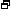 "индивидуально-типические свойства"; "возрастно-половые свойства". Индивидуально-типические свойства в свою очередь делятся на три группы: особенности индивида, связанные с функциональной асимметрией больших полушарий (левое полушарие - преобладание рациональности, правое - эмоциональности, соответственно мыслители и художники, по Ивану Петровичу Павлову (1849-1936); конституциональные особенности (телосложение и биохимические свойства индивида); нейродинамические свойства человека. Два указанные выше класса индивидных свойств в школе Б.Г.Ананьева называют первичными и считают, что они определяют динамику таких вторичных индивидных образований, как психофизиологические функции и органические потребности. Интегрируясь, индивидные свойства в конечном итоге воплощаются в темпераменте и задатках.
     Первичные индивидуально-типические свойства называют иногда нейродинамическими индивидными свойствами. Вторичные свойства, а также темперамент и задатки относятся к психодинамическим свойствам человека. В более узком смысле понятием "психодинамические свойства" обозначают только темперамент.     Рождаясь индивидом, ребенок постепенно осваивает (переводит из внешнего плана во внутренний или интериоризирует) то, что ему предлагает общество, те отношения и связи, в которые вступают взрослые люди во время их общения и деятельности. Даже развиваясь в обществе, он так или иначе овладевает какой-то частью этих отношений, совокупность и переплетение которых образуют его личность.     А.Н.Леонтьев, разводя понятие личности и индивида, писал: "Личность - это особое качество, которое приобретается индивидом в обществе, в совокупности отношений, общественных по своей природе, в которые индивид вовлекается: сущность личности в "эфире" (Маркс) этих отношений... личность есть системное и поэтому "сверхчувственное" качество, хотя носителем этого качества является вполне чувственный, телесный индивид со всеми его прирожденными и приобретенными свойствами".    Исходя из этого, личностью в психологии называют социальное качество, приобретаемое индивидом в предметной деятельности и общении и воплощающее меру представленности общественных отношений в индивиде [Асмолов А.Г. Психология личности. - М., 1990. , с.386].      Это социальное качество приобретается не сразу. Взрослые, вовлекая ребенка в свои взаимоотношения, первоначально делают его объектом своей активности. Однако далее, постепенно овладевая составом деятельности, предложенной ребенку в качестве ведущей для его развития, он становится субъектом этих взаимоотношений.Проблема для обсуждения:  соотношение понятий индивид, индивидуальность, личность.III. Обсуждение проблемы множественности   теорий личностиПроблема личности становится одной из актуальнейших в психологии. Во-вторых, именно в личности заключена специфика человека, отличающая его от животного. В-третьих, проблема личности не является сугубо психологической и исследуется практически всеми общественными и многими естественными науками. Вместе с тем проблема личности это и самостоятельная психологическая проблема, разработкой которой занимаются многие отрасти психологической науки. В-четвертых, сложность и многоаспектность объекта изучения – личности – требует обоснованных критериев для оценки психологической теории. Все это позволило нам вплотную приблизиться к проблеме личности в психологии.Каждая группа предлагает две теории личности, обосновывая её сущность, называя фамилии ученых, занимавших ту или иную позицию в отношении каждого компонента личности, сравнивает, обозначает плюсы и минусы каждой из них.     Ход семинарского занятия      Школьники называют теории личности, сравнивают их положительные моменты, а также, возможно, критикуют. Преподаватель выписывает их (теории) на доске. Преподаватель отмечает тог факт, что на сегодняшний день нет единого мнения среди ученых относительно  единой структуры личности.IV. Подведение итогов семинарского занятия.Преподаватель совместно со школьниками формулирует выводы по выдвинутым на обсуждение проблемам психологии личности, предоставляет возможность каждому высказать свою позицию, которая сформировалась в процессе работы на семинарском занятии.